SPANISH JUNIOR 2016- OVIEDOTRANSPORT INFORMATION AND PRICESCONTACT-internacionalsub19@badminton.esTfno- 0034-622075522 David Gomez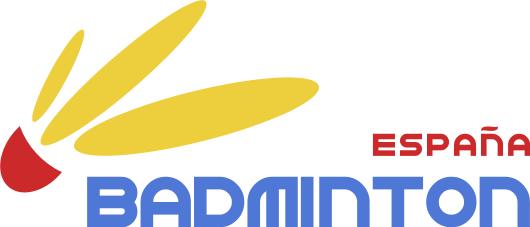 PRECIO TRASLADOS SPANISH JUNIOR OVIEDO 2016PRECIO TRASLADOS SPANISH JUNIOR OVIEDO 2016PRECIO TRASLADOS SPANISH JUNIOR OVIEDO 2016PRICE TRANSPORT SPANISH JUNIOR OVIEDO 2016PRICE TRANSPORT SPANISH JUNIOR OVIEDO 2016PRICE TRANSPORT SPANISH JUNIOR OVIEDO 2016ASTURIAS AIRPORT- OVIEDOASTURIAS AIRPORT- OVIEDOStaying and booking through official travel agency18€/PAXStaying and booking NOT through official travel agency36 €/PAXOVIEDO - ASTURIAS AIRPORT18€/PAXStaying and booking through official travel agency18€/PAXStaying and booking NOT through official travel agency36 €/PAXOFFICIAL HOTEL- LA TEJERONA HALL- OFFICIAL HOTELOFFICIAL HOTEL- LA TEJERONA HALL- OFFICIAL HOTELFor freeCOUNTRYNUMBER PEOPLEHOTELHOTELARRIVE IN ASTURIAS AIRPORTARRIVE IN ASTURIAS AIRPORTARRIVE IN ASTURIAS AIRPORTARRIVE IN ASTURIAS AIRPORTDATEHOURFLIGHTFLIGHTDEPARTURE ASTURIAS AIRPORTDEPARTURE ASTURIAS AIRPORTDEPARTURE ASTURIAS AIRPORTDEPARTURE ASTURIAS AIRPORTDATEHOURFLIGHTFLIGHTTOTAL TO PAY €